Уважаемые родители!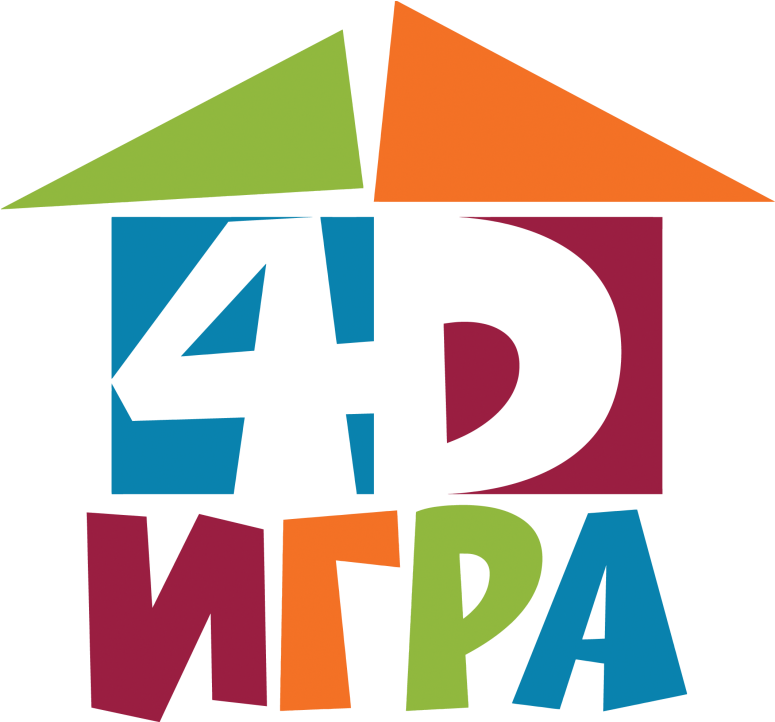 К нам на праздникПрийти не хотите ли?Вас приглашаем мы играть,Мастерить и танцевать!Дружба, Дети, Двор, Движение-Для всех отличное решение.19 мая в 10.00 ждем Вас на площадке детского сада для участия во Всероссийском фестивале «4D: дети, движение, дружба, двор».Администрация